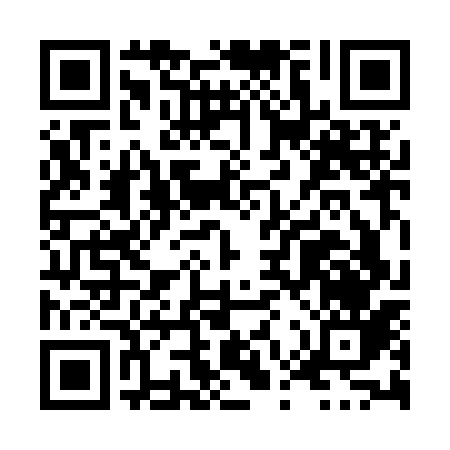 Ramadan times for Kigali, RwandaMon 11 Mar 2024 - Wed 10 Apr 2024High Latitude Method: NonePrayer Calculation Method: Muslim World LeagueAsar Calculation Method: ShafiPrayer times provided by https://www.salahtimes.comDateDayFajrSuhurSunriseDhuhrAsrIftarMaghribIsha11Mon4:574:576:0612:103:136:136:137:1812Tue4:574:576:0612:093:126:136:137:1813Wed4:574:576:0612:093:116:136:137:1814Thu4:574:576:0512:093:106:126:127:1715Fri4:564:566:0512:093:096:126:127:1716Sat4:564:566:0512:083:096:126:127:1617Sun4:564:566:0512:083:106:116:117:1618Mon4:564:566:0412:083:106:116:117:1619Tue4:554:556:0412:073:116:116:117:1520Wed4:554:556:0412:073:116:106:107:1521Thu4:554:556:0412:073:116:106:107:1522Fri4:554:556:0312:073:126:106:107:1423Sat4:544:546:0312:063:126:096:097:1424Sun4:544:546:0312:063:126:096:097:1425Mon4:544:546:0312:063:136:096:097:1326Tue4:544:546:0212:053:136:086:087:1327Wed4:534:536:0212:053:136:086:087:1328Thu4:534:536:0212:053:146:086:087:1229Fri4:534:536:0212:043:146:076:077:1230Sat4:534:536:0112:043:146:076:077:1231Sun4:524:526:0112:043:146:076:077:111Mon4:524:526:0112:043:156:066:067:112Tue4:524:526:0112:033:156:066:067:113Wed4:514:516:0012:033:156:056:057:104Thu4:514:516:0012:033:156:056:057:105Fri4:514:516:0012:023:156:056:057:106Sat4:514:516:0012:023:166:046:047:107Sun4:504:505:5912:023:166:046:047:098Mon4:504:505:5912:023:166:046:047:099Tue4:504:505:5912:013:166:036:037:0910Wed4:494:495:5912:013:166:036:037:09